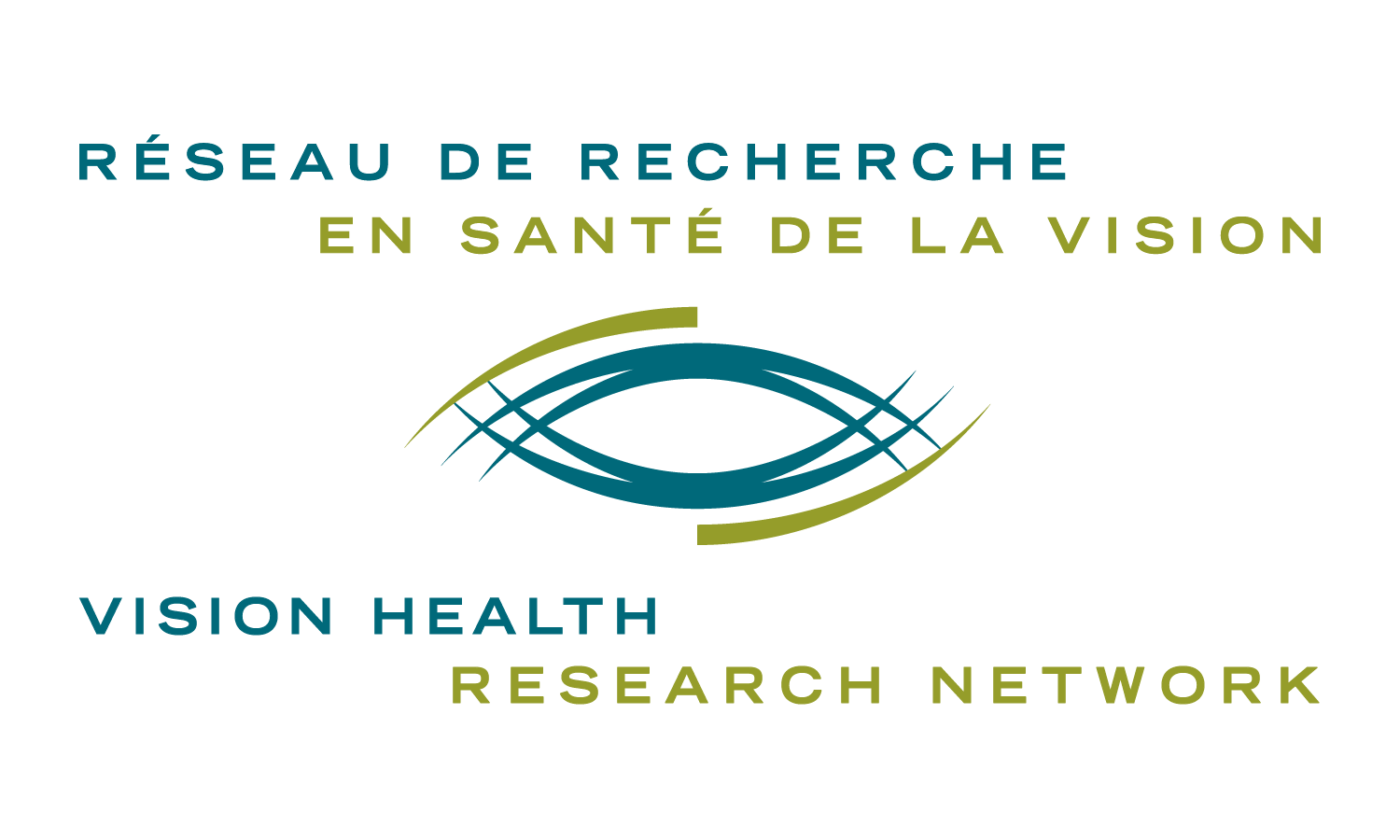 STUDENT PROGRAM GRADUATE STUDENT EXCELLENCE AWARD2022-2023 CompetitionVISION HEALTH RESEARCH NETWORKINSTRUCTIONSDeadline:				August 15, 2022**Should this date falls on a Friday or Saturday, the candidates will have until Sunday night to send their application.Goal These awards are intended to help and encourage graduate students (MSc and PhD students) in research in vision in order to better perform in competitions for awards from granting agencies (FRQ, CIHR, NSERC, SSHRC). Students will benefit from constructive comments of experienced evaluators that will allow them to consolidate their application and increase their chances of success in these competitions. EligibilityTo be eligible for the VHRN “Excellence Award” competition:The candidate must be enrolled full-time in a Master’s or PhD program on or before September 30, 2021, in a master's or doctoral program under the supervision of a VHRN researcher member.The candidate’s research project must focus on vision health.It is the responsibility of the student to ensure his or her eligibility to the competition he or she will apply to.Only one Graduate Student Excellence scholarship can be awarded to a student during his or her studies (all levels included).Amount and number of awardsThe amount of an “Excellence award” will be $ 2,500, non-renewable and, the number of awards depends on availability of funds.Mandatory conditions following the grantThe recipients undertake to submit his or her scholarship application to the FRQ (FRQS, FRQNT or FRQSC) in the current year (fall of the same year). They must provide the acknowledgement receipt of their application as well as proof of registration (if not present in the initial submission) in the following week to the VHRN. In the rare event that a candidate would not be eligible for a FRQ Master’s or a PhD training award, but would be eligible to a CIHR, NSERC or SSHRC competition, the candidate undertake to submit his or her scholarship application to one of this three organisms. Please visit the websites of the eligible organisms for their respective deadlines (see list below). Evaluation criteriaThe application will be assessed on the quality of the candidate’s record and his/her chances of success in the scholarship competition to which he/her will apply to. The evaluation grid of the chosen competition will be the one used by the VHRN Scientific Committee.CommitmentAny recipient of a VHRN “Excellence Award” agrees to:Acknowledge the support of the VHRN in each presentation (oral or poster) and publication resulting from the project for which he was awarded the scholarship: By using the one of the following wordings, according to the publication language and to the research project topic:« Le Réseau de recherche en santé de la vision » or « The Vision Health Research Network » if the project is not related to AMD;« La Fondation Antoine Turmel et le Réseau de recherche en santé de la vision » or « The Fondation Antoine-Turmel and The Vision Health Research Network » if it’s a project related to AMD;Present the results of the research project at the VHRN Annual Meeting;Declare to the Network any additional awards received during the period funded by the Network;Respond to the requests for follow-up sent by the VHRN after the completion of the Master’s or PhD Degree in order to evaluate the efficiency of this program. TimelinesDeadline to submit application:     			August 15*Review and evaluation:                			September 15Notification of results and comments:                   	About 2 weeks before FRQ deadline*This date was chosen to allow the Scientific Committee to evaluate applications early enough that students can benefit from these assessments and use them to improve their scholarship application to major funding agencies. In the event that the deadline is on a Friday or a Saturday, the candidate will have until Sunday night to submit his or her application.How to apply The applicant must complete the electronic form available on the “Graduate Student Excellence Award ” program homepage and attach the appropriate documents: Full Application, following this order (only one combined PDF Document – including supervisor’s parts)1a. 	Fully completed copy of the application form for the Master’s or Doctoral Scholarship, as required by the granting agency to which the application is submitted (FRQS, FRQNT, FRQSC, CIHR, NSERC or SSHC). Please contact or visit the agency’s website for the forms, deadlines and more details:FRQS: 	http://www.frqs.gouv.qc.ca/FRQNT: 	http://www.frqnt.gouv.qc.ca/FRQSC: 	http://www.frqsc.gouv.qc.ca/ CIHR: 	   http://www.cihr-irsc.gc.ca/ NSERC:   	http://www.nserc-crsng.gc.ca/ SSHRC: 	http://www.sshrc-crsh.gc.ca/ AND these 6 sections if you are not applying for FRQS (sections included in the FRQS form) 1b.	Layman abstract (Section 1) 1c.	Training and scientific achievements (Section 2)1d.	Integrated pathway presentation (Section 3)1e.	Project Description (Section 4)1f.	Bibliography (Section 5)1g. 	Social mobilization (Section 6)       Proof of residency (valid RAMQ, Canadian citizenship or other official document)Proof of registration at a Quebec University (if already available at the time of submission). Otherwise this proof will be required if you are a recipient of this awardCompleted transcripts from all university degrees completed or in progress Acknowledgement of receipt of submitted articlesCanadian Common CV in FRQS format including detailed contributions SUPERVISOR’S PART7a.     FRQS’s electronic form completed by the supervisor OR these 2 sections if you are not applying for FRQS (sections included in the FRQS form)                   7b.	Integration Research Program (Section 7)                   7c. 	Source of funding (Section 8)	8.      Canadian Common CV in FRQS format including detailed contributions  of your supervisorStudents status update from the laboratory (EXCEL Document)The candidate must ask his supervisor to provide him with this document. This is an update of the monitoring of students in his laboratory who are or have been funded in the past by the VHRN (studies in vision, success in scholarship competitions, graduation, and position held). Upon request, the VHRN will provide a copy of this document, which the researcher will only have to update. The candidate must attach this document to the form.Incomplete and / or non-compliant applications will be rejected.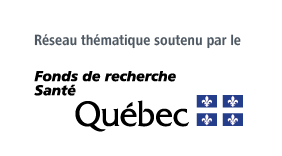 For additional information, please contact:
Vision Health Research Network (visionnetwork.ca)reseau.vision@ircm.qc.caTeleworking: 438-825-1425IRCM Office: 514-987-5636GRADUATE STUDENT EXCELLENCE AWARD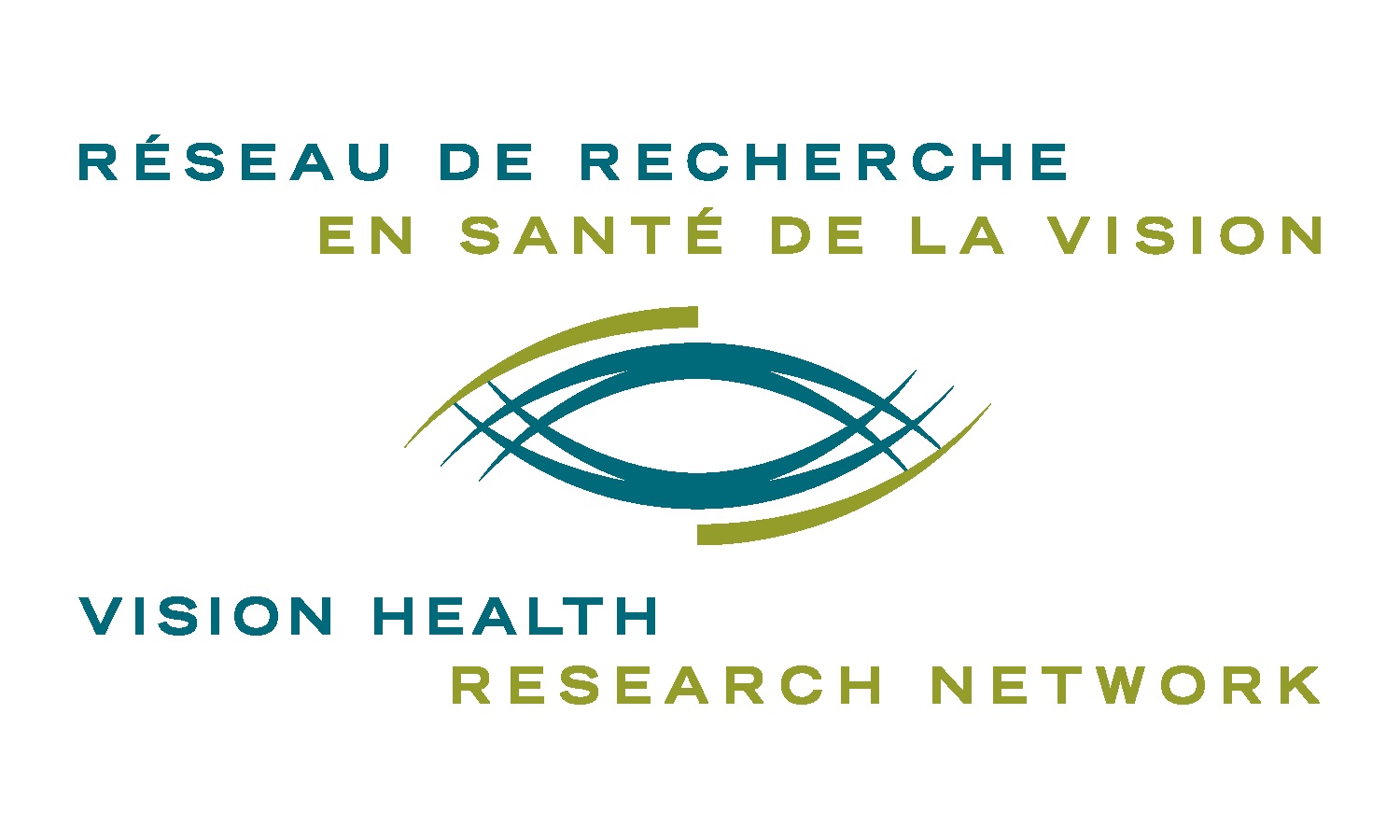 2022-2023 Competition ELECTRONIC FORM(for information only)STEP 1 - IDENTIFICATION*Applicant:			First Name 		Last Name		Email  	Degree: 	Master (MSc/MD-MSc/OD-MSc student) / Doctorate (PhD/MD-PhD/OD-PhD student) Type of research: 	Discovery, clinical, translational (preclinical), epidemiology, knowledge transfer, technological transfer	Study Program:	Affiliation: 		University, Research Center, Institute, etc.*Supervisor: 			First Name		Last Name		Email  Co-Supervisor (if applicable): 	First Name		Last Name		Email *Axis : 	Brain & perception, Cornea & Anterior Segment, Visual Impairment & Rehabilitation, Retina & Posterior Segment*Could this project have an impact on the understanding and / or treatment of AMD?	No / Yes*Does this project result from the use of a VHRN resource? 				No / Yes (Network Programs: Common Infrastructures, National and International Networking or other VHRN Student fundings) *Project title related to this application: general title for your study project (MSc, PhD, fellowship, etc.)*MandatorySTEP 2 – SUPPORTING DOCUMENTSEach document must not exceed 30 MB.You will receive an email confirming your submission.Applicant (First name LAST NAME): ___________________________________SECTION 1 : LAYMAN ABSTRACT (300 words maximum for each language)Summary intended for the general public. Brief description of your research program or project (FRENCH and ENGLISH).FRENCHENGLISHApplicant (First name LAST NAME): ___________________________________SECTION 2  : TRAINING AND SCIENTIFIC ACHIEVEMENTS (2 pages maximum)RELEVANT EXPERIENCES: teaching, coaching, assisting and participating in research projects or internships. Describe your participation in research projects and research training placements during your previous studies. Identify the directors of project and internship; indicate the start and end date of the activity. Please distinguish the mandatory training courses in research integrated into the university curriculum of the study program (Ex: Coop program), internships optional or followed on your own initiative (volunteers). Please also clearly define the added value of these internships in relation to your study program and the research project submitted.SCIENTIFIC ACHIEVEMENTS: publications, conferences and presentationsPUBLICATIONS: specify the role of each in the publication and estimate the percentage contribution. Whether or not you have publications, you are invited to present the factors in your research environment that may affect your ability to publish. Then indicate how many of the publications listed are 1) articles published in peer-reviewed journals as a) 1st author (published, in press or accepted), b) 2nd or more author (published), c) 2nd or more author (accepted or in press), 1st or more author (submitted); 2) book chapters or collective works; 3) other types of papers.PRESENTATIONS: Indicate how many of these are institutional a) oral presentations and how many are b) provincial/regional, c) national or d) international. Do the same with poster presentations.Applicant (First name LAST NAME): ___________________________________SECTION 3: INTEGRATED PRESENTATION OF YOUR CAREER (maximum 1 page)You must present your career path in an integrated manner by establishing the links between your experiences and interest,  and your choices of orientation, training and academic path. You must specify, if applicable, how your educational pathway takes into consideration the United Nations Sustainable Development Goals, including the principles of equity, diversity and inclusion. The Information Guide: Training award program: New evaluation criteria from the Fonds de recherche du Québec details the steps in the process and provides examples.Applicant (First name LAST NAME): ___________________________________SECTION 4  : PROJECT DESCRIPTION (2 pages maximum)Clearly describe your research project, respecting the following sections: a) research issues and hypotheses, b) research objectives, c) methods and analyzes, d) the feasibility, e) contributions to the advancement of knowledge.Also specify how the project addresses the United Nations Sustainable Development Goals, including the principles of equity, diversity and inclusion, if applicable.Applicant (First name LAST NAME): ___________________________________SECTION 5 : BIBLIOGRAPHY (1 page maximum)List complete references.Applicant (First name LAST NAME): ___________________________________SECTION 6 : SOCIAL MOBILIZATION  (1 page maximum)You must present and describe the activities that demonstrate your ability to bring science and society together (e.g., popularization activities, participation in events intended for the general public) and your ability to get involved (e.g., volunteer work, community projects, citizen and association involvement, organization of events). Activities should be presented in chronological order, from the most recent to the oldest. If applicable, you must specify how these activities take into consideration the United Nations Sustainable Development Goals, including the principles of equity, diversity and inclusion.Applicant (First name LAST NAME): ___________________________________SECTION 7 - supervisor : INTEGRATION RESEARCH PROGRAM (500 words maximum)Please explain how the applicant's research project fits into your overall research program. Please clearly define the role of the student in the laboratory, as well as the link between the relevance of the research project and the research environment. Please contextualize the integration of the research project and of the candidate into your research program according to your research status (early career researcher, senior researcher).Applicant (First name LAST NAME): ___________________________________SECTION 8 - supervisor : SOURCE OF FUNDING Identify the source of funding that will be used to fund the resources required to carry out the applicant's research project (e.g.materials and supplies, data collection, etc.).Funding Source:If it's a grant, please specify the type.Type of grant: Annual amount of the grant: Term of the grant:From:  			DAY-MONTH-YEARTo:  			DAY-MONTH-YEAR Combined PDF for FRQS CONTESTCombined PDF for non FRQS CONTESTFully completed copy of the electronic application form Fully completed copy of the electronic application formProof of residency (e.g.: valid RAMQ) Sections 1 à 6 Proof of registrationProof of residency (e.g.: valid RAMQ)Completed transcripts (including rating scale)Proof of registrationAcknowledgement of receipt of submitted articlesCompleted transcripts (including rating scale)CV+ detailed contributions Acknowledgement of receipt of submitted articlesCV+ detailed contributionsCopy of the FRQS supervisor’s electronic application formCV+ detailed contributions of the supervisorSections 7 and 8 (supervisor)CV+ detailed contributions of the supervisorExcelExcelStudents status update from the laboratory Students status update from the laboratory Submit